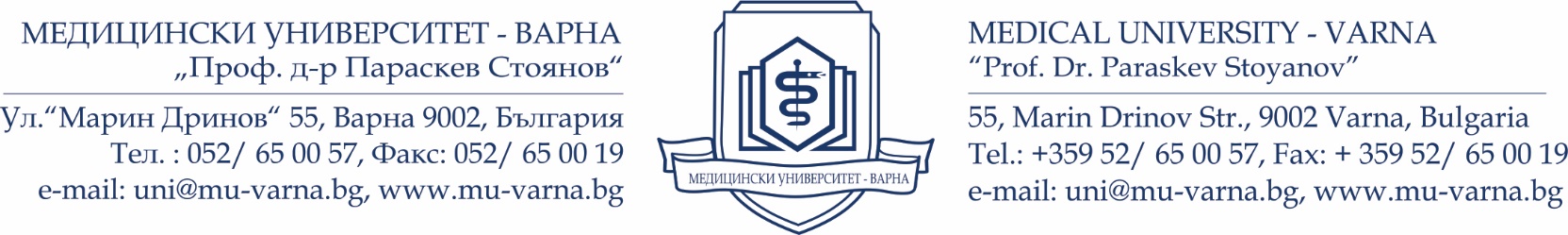 П  Р  О  Т  О  К  О  Л   № 1от заседание на научно журиДнес ………….. г., избраното с решение на Факултетен съвет/ Академичен съвет (Протокол № …….. / ……. г.)  и назначено със заповед на Ректора на Медицински университет – Варна № ……/ …….. г., научно жури по обявения конкурс в Държавен вестник бр … / ……. г. относно заемане на академична длъжност „доцент“ с кандидат ……………………. по област на висше образование ……………………., професионално направление ………….………. и специалност „………………………………….“ на своето първо заседание, на основание чл. 127, ал. 1, ал. 2, ал. 3 и ал. 4 от Правилника за развитието на академичния състав в Медицински университет – Варна, взе следните РЕШЕНИЯ:Предлага и избира единодушно за Председател на научно жури:______ (вътрешен член за Медицински университет – Варна, длъжност, три имена).	Предлага и избира единодушно за рецензенти: Проф. ____ (външен/вътрешен член за Медицински университет – Варна, длъжност, три имена) __________(външен член за Медицински университет – Варна, длъжност, три имена)Становища да изготвят: ____(външен/вътрешен член за Медицински университет – Варна, длъжност, три имена)_____ (външен/вътрешен член за Медицински университет – Варна, длъжност, три имена)_____ (външен/вътрешен член за Медицински университет – Варна, длъжност, три имена)_____ (външен/вътрешен член за Медицински университет – Варна, длъжност, три имена)_____ (външен/вътрешен член за Медицински университет – Варна, длъжност, три имена)След оценка на научната продукция на кандидата, членовете на НЖ установиха, че съответства на минималните национални изисквания  по чл.2б, ал.2 и ал.3 от Закона за развитието на академичния състав в Република България и кандидатът се допуска до участие в конкурса.Научното жури насрочи дата за провеждане на заключителното си заседание -  ______ г. от _____ ч. в _____ зала ____________________. Поради изчерпване на дневния ред заседанието се закрива.Заседанието се проведе не присъствено чрез конферентна връзка, а обсъждането и гласуването на членовете на Научното жури се извърши чрез съответните технически средства.__________________Председател на научно жури